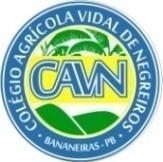 EDITAL Nº 21/2023SELEÇÃO INTERNA E EXTERNA PARA CADASTRO DE RESERVA DE PROFISSIONAIS NO ÂMBITO DO PROGRAMA MULHERES MILANEXO VI - FICHA DE AVALIAÇÃO DE CURRÍCULO(Apoio Local e Apoio local – recreador(a) infantil)NOME DO CANDIDATO (A): 	CARGO: 	Critérios para julgamento de Títulos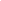 Assinatura do(a) candidato(a) ItemEspecificaçãoPontuação máxima1Experiência profissional compatível com a função requerida (3,0 pontos por semestre, não cumulativos no mesmo período)30,02Doutorado20,03Mestrado12,04Especialização - mínimo de 360 horas10,05Graduação8,07Experiência de atuação profissional em Programas Governamentais no cargo pretendido, como PRONATEC, PETI, PROJOVEM, Brasil Profissionalizado, PROEJA, MULHERES MIL, entre outros (0,5 ponto por cada 40 horasou 2,5 pontos por semestre)15,08Curso de capacitação na área compatível com a função requerida devidamente reconhecido pelo MEC com carga horária mínima de 40 horas (2 pontos por cada 40 horas)5,0TOTAL DE PONTOS (MÁXIMO)100,00